Відомості про автора (ів)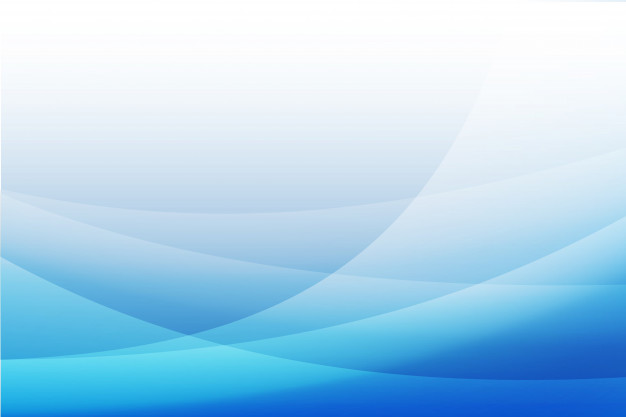 IV Всеукраїнська  науково-практична конференція«Управління та раціональне використання земельних ресурсів в новостворених територіальних громадах: проблеми та шляхи їх вирішення»04-05 березня 2020 рокуУвага!Заповнювати потрібно усі поля таблиці, ПІБ учасника та наукового керівника, назву навчального закладу в повній формі.Невчасно подані, неправильно оформлені відомості про автора(ів) без врахування вищевикладених вимог оргкомітет розглядати не буде.Запрошуємо всіх зацікавлених до співпраці та будемо вдячні за поширення інформації.З повагою ОргкомітетПрізвище, ім’я, по-батькові Науковий ступіньВчене званняПосадаМісце роботи, місце навчання Науковий керівник (ПІП, науковий ступінь, вчене звання, посада)Для студентів, аспірантів та здобувачівНазва тез виступуНазва та номер секціїКонтактний телефонE-mailВаша участь у конференції передбачає:доповідь  на пленарному засіданні;виступ на секційному засіданні;як слухач.Форма участі (очна, зочна)Потреба у проживанні (так / ні)(з ________ по ________ 2020 року)Необхідність друкованого  примірника збірника тез (так / ні)Адреса для отримання матеріалів конференції (Прізвище, ім’я отримувача, тел., номер відділення, місто, країна) Оплата за рахунок отримувача